                                                                                                                                        D.M. n. 2170/288IL PRESIDENTEVISTO il D.P.R. del 5 gennaio 1967, n. 18 e s.m.i.;VISTO il D. Lgs. 30 marzo 2001 n. 165;VISTO il D.P.R. del 19 maggio 2010, n. 95, riguardante la riorganizzazione del Ministero degli Affari Esteri, a norma dell’articolo 74 del D.L. 25 giugno 2008, n. 112, convertito, con modificazioni, dalla L. 6 agosto 2008, n. 133;VISTA la legge 31 dicembre 2009, n. 196 “Legge di contabilità generale e di finanza pubblica”, come modificata dalla Legge n. 163 del 4 agosto 2016;VISTA la Legge  11 dicembre 2016, n.232 “Bilancio di previsione dello Stato per l’anno finanziario 2017 e bilancio pluriennale per il triennio 2017-2019”; VISTO il Decreto n. 102065 del Ministro dell'Economia e delle Finanze del 27 dicembre 2016, pubblicato sulla G.U. n. 304 del 30 dicembre 2016, supplemento ordinario n. 62, con il quale è stata effettuata la ripartizione in capitoli delle Unità di voto parlamentare relative al bilancio di previsione dello Stato per l’anno finanziario 2017 e per il triennio 2017-2019;VISTA la Direttiva Generale per l’azione amministrativa e per la gestione dei Centri di Responsabilità del Ministero degli Affari Esteri e della Cooperazione Internazionale per l’anno 2017 del 27 dicembre 2016 n. 1001/242, registrata dalla Corte dei Conti in data 2 febbraio 2017, n. registrazione 1-278;VISTO il D.M. del 21 febbraio 2017 n. 2000/59 di attribuzione delle risorse umane e finanziarie per il 2017 ai Capi Unità ed ai Capi degli Uffici di livello dirigenziale, a seguito della riorganizzazione del MAECI, a decorrere dal 16 febbraio 2017;VISTO il Decreto legislativo 18 aprile 2016, n. 50 e s.m.i. recante  “Attuazione delle direttive 2014/23/UE, 2014/24/UE e 2014/25/UE sull'aggiudicazione dei contratti di concessione, sugli appalti pubblici e sulle procedure d'appalto degli enti erogatori nei settori dell'acqua, dell'energia, dei trasporti e dei servizi postali, nonché per il riordino della disciplina vigente in materia di contratti pubblici relativi a lavori, servizi e forniture”, pubblicato nella G.U. Serie Generale n. 91 del 19 aprile 2016 - Supplemento Ordinario n. 10 ed in particolare gli artt. 29 e 36, comma 2, lettera a) per affidamenti di importo inferiore a 40.000,00 euro, mediante affidamento diretto, adeguatamente motivato;VISTA la legge 19 marzo 1999, n. 80 “Finanziamento delle attività del Comitato interministeriale dei diritti dell’uomo” con la quale si provvede al finanziamento delle attività del CIDU;VISTO il Decreto ministeriale del 13 maggio 2016 n. 2070/961, con il quale il Ministro degli Esteri ha nominato Presidente del Comitato Interministeriale per i Diritti Umani il Ministro Plenipotenziario Fabrizio Petri;VISTO il Decreto ministeriale del 29 agosto 2016, n. 518, con il quale il Presidente del Comitato Interministeriale per i Diritti Umani, il Ministro Plenipotenziario Fabrizio Petri, è stato nominato funzionario delegato per la gestione dei fondi somministratigli ai sensi della legge del , n. 80;CONSIDERATA la necessità di provvedere alla gestione del trattamento economico, assicurativo, fiscale e previdenziale dei collaboratori esterni del CIDU che svolgeranno la propria attività nel corso del 2017;VISTO l’Appunto del 21 febbraio 2017, n. 0033835, indirizzato all’Ufficio II della D.G.R.I., con il quale si è richiesto di comunicare a questo Comitato se fosse presente o meno,  nei ruoli di questa Amministrazione, personale con professionalità specifica in materia fiscale e previdenziale; VISTO l’Appunto del 22 febbraio 2017, n. 0035146, con il quale l’Ufficio II della D.G.R.I., ha comunicato che, anche alla luce della nota insufficienza di risorse umane disponibili, viene confermata l’indisponibilità di personale di ruolo MAECI in possesso delle caratteristiche richieste dal CIDU;CONSIDERATO che si rende necessario procedere alla scelta della società cui affidare i suddetti servizi e che il costo complessivo presunto ammonta ad Euro 1.450,00 al netto dell’IVA;CONSIDERATO che i servizi richiesti sono presenti sul Mepa, quindi si procederà all’acquisto degli stessi con RDO (richiesta di offerta);CONSIDERATO che il capitolo 3366 non è soggetto a limite di spesa previsto dall’art.6, comma 12 della Legge 122/2010 di conversione del D.L. 78/2010;DETERMINAdi affidare i servizi di cui alle premesse, mediante affidamento diretto, tramite ricorso al MEPA;che la spesa è di Euro 1.450,00, al netto dell’ IVA e che la stessa graverà sui fondi del  cap. 3366 per l’esercizio finanziario 2017;di provvedere con successivi atti agli adempimenti necessari all’iter amministrativo-contabile;di nominare ai sensi e per gli effetti di cui all’art. 31 del D. Lgs.50/2016 e s.m.i., quale Responsabile unico del procedimento il Min. Fabrizio Petri, presidente del CIDU.Roma, 18 luglio 2017									     Min. Plen. Fabrizio Petri								        ___________________________________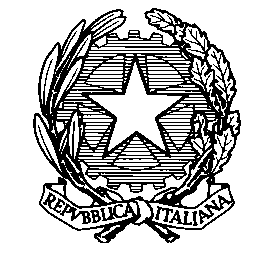 Ministero degli Affari Esteri e della Cooperazione InternazionaleCOMITATO INTERMINISTERIALE PER I DIRITTI UMANI 